Julio Presidí la Novena Sesión Ordinaria de las Comisiones Edilicias Permanentes de: Derechos HumanosAsuntos Metropolitanos Puntos Constitucionales, Redacción y Estilo; y Justicia Acudí en calidad de vocal a las Sesiones Ordinarias de las Comisiones Edilicias de Promoción Económica y Honor y Justicia.Asistí, también, a la Mesa de Trabajo del Anteproyecto del Programa Integral Municipal para Prevenir, Atender, Sancionar y Erradicar la Violencia Contra las Mujeres de El Salto, Jalisco. En compañía del presidente municipal,  mis compañeras y compañeros regidores; celebramos la Novena Sesión Ordinaria de Cabildo.  Agosto   Presidí la Décima  Sesión Ordinaria de las Comisiones Edilicias Permanentes de: Derechos HumanosAsuntos Metropolitanos Puntos Constitucionales, Redacción y Estilo; y Justicia Acudí en calidad de vocal a las Sesión Ordinaria de la Comisión Edilicia de Fomento Agropecuario, Forestal y Acuícola. En la celebración del 104 aniversario del Club Río Grande, acudí a un partido de exhibición entre El Río Grande vs Las Leyendas de las Chivas. Apadriné a la Generación de Cursos de Verano 2022 que organizó la Dirección de Deportes. También, acudí a la Sesión Ordinaria de la Junta de Gobierno del Instituto de Planeación y Gestión del Desarrollo del Área Metropolitana de Guadalajara. Como cada mes, participé en la Sesión Ordinaria del Ayuntamiento Municipal de El Salto, Jalisco, correspondiente al mes de agosto. Participé en la Mesa de Trabajo del Programa Integral para Prevenir, Atender, Sancionar y Erradicar la Violencia Contra las Mujeres de El Salto, Jalisco. Septiembre   Presidí la Décima Primera  Sesión Ordinaria de las Comisiones Edilicias Permanentes de: Derechos HumanosAsuntos Metropolitanos Puntos Constitucionales, Redacción y Estilo; y Justicia Asistí a la inauguración de la Exposición Oaxaca y la Guelaguetza, la cual estuvo por algunos días en la plaza municipal “Benito Juárez”. Sesioné junto con el presidente y mis compañeras y compañeros regidores la Primera Sesión Solemne del Ayuntamiento de El Salto, Jalisco; también, fui invitado al Cuarto Informe de Gobierno del Ayuntamiento. Acudí en representación de nuestro presidente municipal a la delegación de Las Pintas para celebrar nuestro grito de independencia.   Comisiones EdiliciasHéctor Acosta Negrete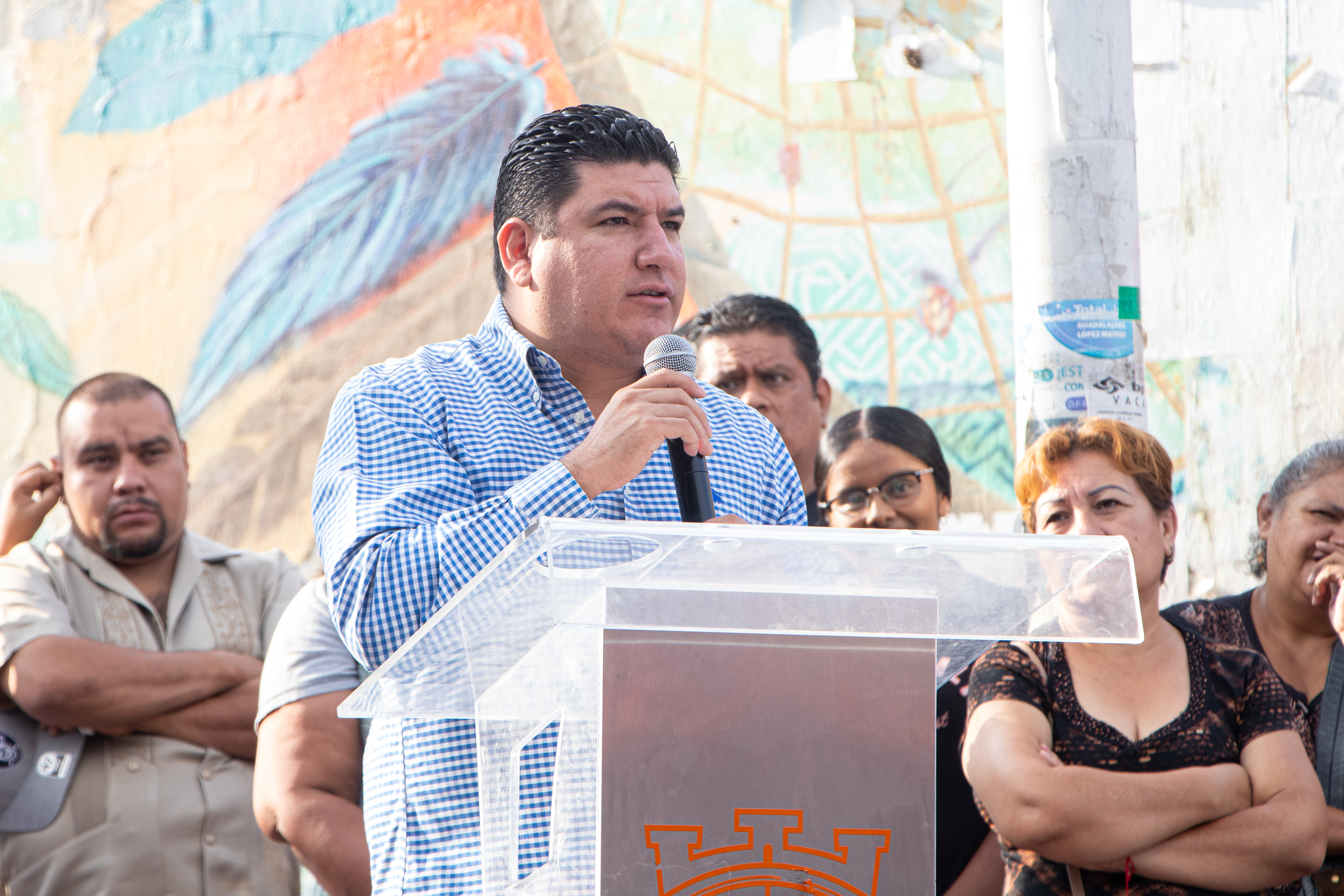 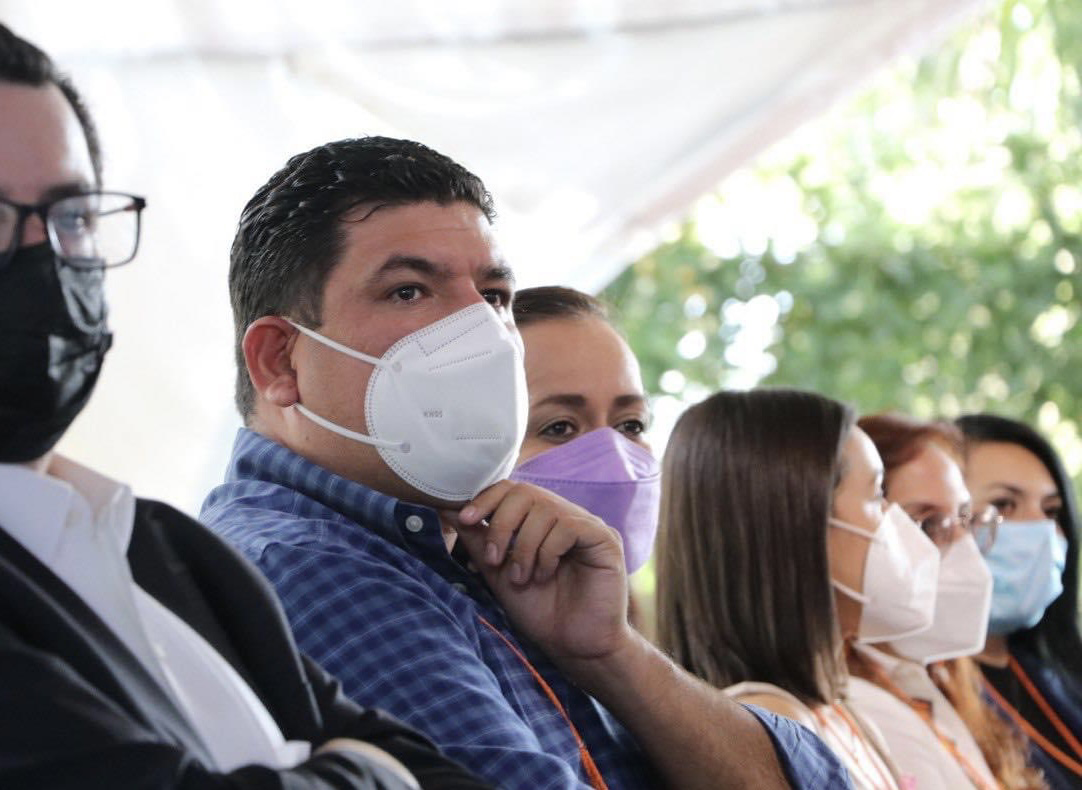 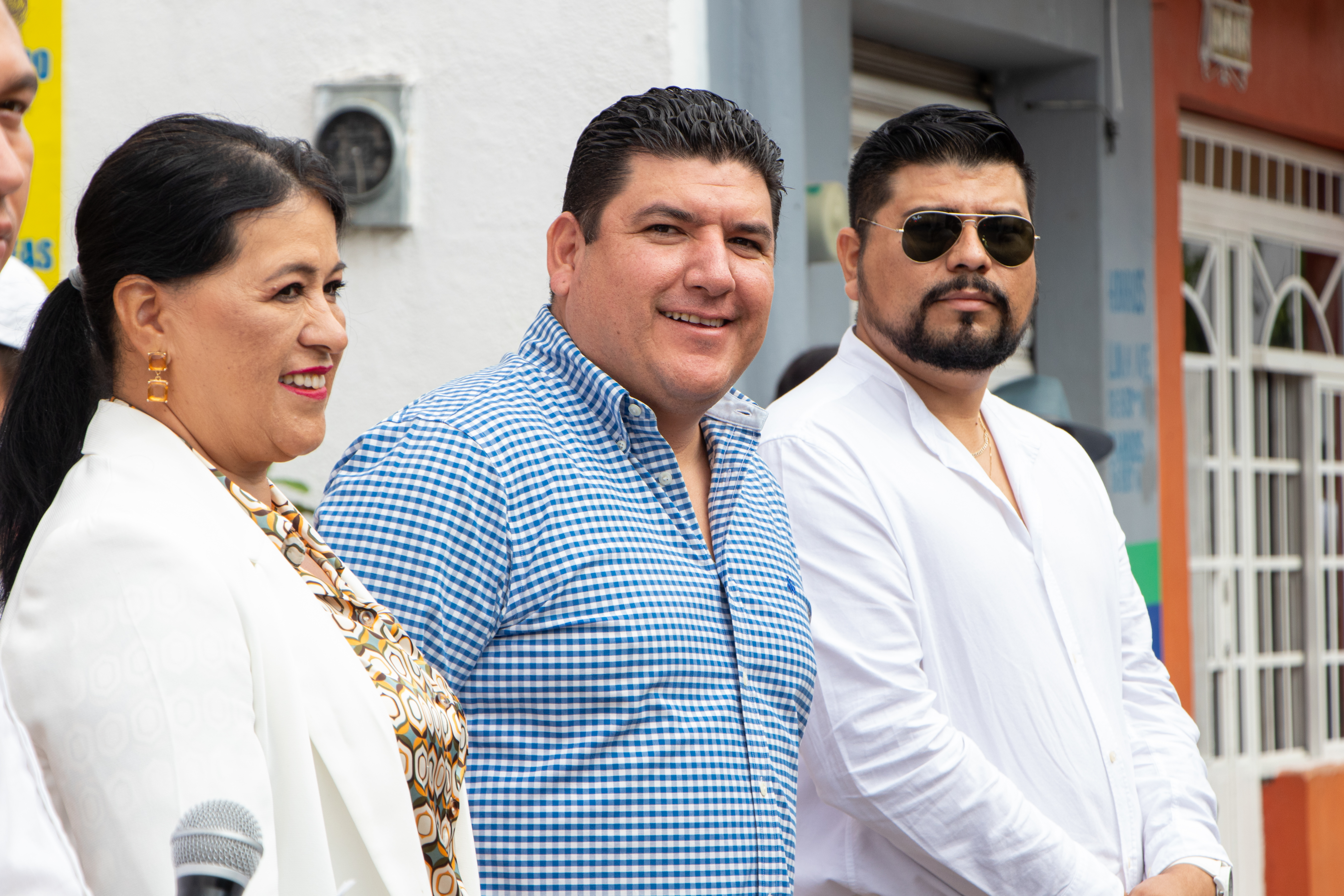 Informe trimestral de actividadesJulio, agosto y septiembre 2022 COMISIÓN EDILICIA PERMANENTE DE DERECHOS HUMANOSCOMISIÓN EDILICIA PERMANENTE DE DERECHOS HUMANOSCOMISIÓN EDILICIA PERMANENTE DE DERECHOS HUMANOSCOMISIÓN EDILICIA PERMANENTE DE DERECHOS HUMANOSCOMISIÓN EDILICIA PERMANENTE DE DERECHOS HUMANOSCOMISIÓN EDILICIA PERMANENTE DE DERECHOS HUMANOSNÚMERO, SESIÓN Y FECHANÚMERO, SESIÓN Y FECHANÚMERO, SESIÓN Y FECHAPUNTOS DE LA SESIÓNPUNTOS DE LA SESIÓNPUNTOS DE LA SESIÓNNovena Sesión Ordinaria de la Comisión Edilicia Permanente de Derechos Humanos; 29 de julio del año 2022Novena Sesión Ordinaria de la Comisión Edilicia Permanente de Derechos Humanos; 29 de julio del año 2022Novena Sesión Ordinaria de la Comisión Edilicia Permanente de Derechos Humanos; 29 de julio del año 2022Aprobación del Acta celebrada el día 30 de junio del año 2022; de la Comisión Edilicia Permanente de Derechos HumanosAprobación del Acta celebrada el día 30 de junio del año 2022; de la Comisión Edilicia Permanente de Derechos HumanosAprobación del Acta celebrada el día 30 de junio del año 2022; de la Comisión Edilicia Permanente de Derechos HumanosDécima Sesión Ordinaria de la Comisión Edilicia Permanente de Derechos Humanos; 29 de agosto del año 2022Décima Sesión Ordinaria de la Comisión Edilicia Permanente de Derechos Humanos; 29 de agosto del año 2022Décima Sesión Ordinaria de la Comisión Edilicia Permanente de Derechos Humanos; 29 de agosto del año 2022Aprobación del Acta celebrada el día 29 de julio del año 2022; de la Comisión Edilicia Permanente de Derechos HumanosAprobación del Acta celebrada el día 29 de julio del año 2022; de la Comisión Edilicia Permanente de Derechos HumanosAprobación del Acta celebrada el día 29 de julio del año 2022; de la Comisión Edilicia Permanente de Derechos HumanosDécima Primera Sesión Ordinaria de la Comisión Edilicia Permanente de Derechos Humanos; 28 de septiembre del año 2022Décima Primera Sesión Ordinaria de la Comisión Edilicia Permanente de Derechos Humanos; 28 de septiembre del año 2022Décima Primera Sesión Ordinaria de la Comisión Edilicia Permanente de Derechos Humanos; 28 de septiembre del año 2022Aprobación del Acta celebrada el día 29 de agosto del año 2022; de la Comisión Edilicia Permanente de Derechos HumanosAprobación del Acta celebrada el día 29 de agosto del año 2022; de la Comisión Edilicia Permanente de Derechos HumanosAprobación del Acta celebrada el día 29 de agosto del año 2022; de la Comisión Edilicia Permanente de Derechos HumanosCOMISIÓN EDILICIA PERMANENTE DE ASUNTOS METROPOLITANOSCOMISIÓN EDILICIA PERMANENTE DE ASUNTOS METROPOLITANOSCOMISIÓN EDILICIA PERMANENTE DE ASUNTOS METROPOLITANOSCOMISIÓN EDILICIA PERMANENTE DE ASUNTOS METROPOLITANOSCOMISIÓN EDILICIA PERMANENTE DE ASUNTOS METROPOLITANOSCOMISIÓN EDILICIA PERMANENTE DE ASUNTOS METROPOLITANOSNÚMERO, SESIÓN Y FECHANÚMERO, SESIÓN Y FECHANÚMERO, SESIÓN Y FECHAPUNTOS DE LA SESIÓNPUNTOS DE LA SESIÓNPUNTOS DE LA SESIÓNNovena Sesión Ordinaria de la Comisión Edilicia Permanente de Asuntos Metropolitanos; 29 de julio del año 2022Novena Sesión Ordinaria de la Comisión Edilicia Permanente de Asuntos Metropolitanos; 29 de julio del año 2022Novena Sesión Ordinaria de la Comisión Edilicia Permanente de Asuntos Metropolitanos; 29 de julio del año 2022Aprobación del Acta celebrada el día 30 de junio del año 2022; de la Comisión Edilicia Permanente de Asuntos MetropolitanosAprobación del Acta celebrada el día 30 de junio del año 2022; de la Comisión Edilicia Permanente de Asuntos MetropolitanosAprobación del Acta celebrada el día 30 de junio del año 2022; de la Comisión Edilicia Permanente de Asuntos MetropolitanosDécima Sesión Ordinaria de la Comisión Edilicia Permanente de Asuntos Metropolitanos; 29 de agosto del año 2022Décima Sesión Ordinaria de la Comisión Edilicia Permanente de Asuntos Metropolitanos; 29 de agosto del año 2022Décima Sesión Ordinaria de la Comisión Edilicia Permanente de Asuntos Metropolitanos; 29 de agosto del año 2022Aprobación del Acta celebrada el día 29 de julio del año 2022; de la Comisión Edilicia Permanente de Asuntos MetropolitanosAprobación del Acta celebrada el día 29 de julio del año 2022; de la Comisión Edilicia Permanente de Asuntos MetropolitanosAprobación del Acta celebrada el día 29 de julio del año 2022; de la Comisión Edilicia Permanente de Asuntos MetropolitanosDécima Primera Sesión Ordinaria de la Comisión Edilicia Permanente de Asuntos Metropolitanos; 28 de septiembre del año 2022Décima Primera Sesión Ordinaria de la Comisión Edilicia Permanente de Asuntos Metropolitanos; 28 de septiembre del año 2022Décima Primera Sesión Ordinaria de la Comisión Edilicia Permanente de Asuntos Metropolitanos; 28 de septiembre del año 2022Aprobación del Acta celebrada el día 29 de agosto del año 2022; de la Comisión Edilicia Permanente de Asuntos MetropolitanosAprobación del Acta celebrada el día 29 de agosto del año 2022; de la Comisión Edilicia Permanente de Asuntos MetropolitanosAprobación del Acta celebrada el día 29 de agosto del año 2022; de la Comisión Edilicia Permanente de Asuntos MetropolitanosCOMISIÓN EDILICIA PERMANENTE DE PUNTOS CONSTITUCIONALES, REDACCIÓN Y ESTILOCOMISIÓN EDILICIA PERMANENTE DE PUNTOS CONSTITUCIONALES, REDACCIÓN Y ESTILOCOMISIÓN EDILICIA PERMANENTE DE PUNTOS CONSTITUCIONALES, REDACCIÓN Y ESTILOCOMISIÓN EDILICIA PERMANENTE DE PUNTOS CONSTITUCIONALES, REDACCIÓN Y ESTILOCOMISIÓN EDILICIA PERMANENTE DE PUNTOS CONSTITUCIONALES, REDACCIÓN Y ESTILOCOMISIÓN EDILICIA PERMANENTE DE PUNTOS CONSTITUCIONALES, REDACCIÓN Y ESTILONÚMERO, SESIÓN Y FECHANÚMERO, SESIÓN Y FECHANÚMERO, SESIÓN Y FECHAPUNTOS DE LA SESIÓNPUNTOS DE LA SESIÓNPUNTOS DE LA SESIÓNNovena Sesión Ordinaria de la Comisión Edilicia Permanente de Puntos Constitucionales. Redacción y Estilo; 29 de julio del año 2022Novena Sesión Ordinaria de la Comisión Edilicia Permanente de Puntos Constitucionales. Redacción y Estilo; 29 de julio del año 2022Novena Sesión Ordinaria de la Comisión Edilicia Permanente de Puntos Constitucionales. Redacción y Estilo; 29 de julio del año 2022Aprobación del Acta celebrada el día 30 de junio del año 2022; de la Comisión Edilicia Permanente de Puntos Constitucionales. Redacción y EstiloAprobación del Acta celebrada el día 30 de junio del año 2022; de la Comisión Edilicia Permanente de Puntos Constitucionales. Redacción y EstiloAprobación del Acta celebrada el día 30 de junio del año 2022; de la Comisión Edilicia Permanente de Puntos Constitucionales. Redacción y EstiloDécima Sesión Ordinaria de la Comisión Edilicia Permanente de Puntos Constitucionales. Redacción y Estilo; 29 de agosto del año 2022Décima Sesión Ordinaria de la Comisión Edilicia Permanente de Puntos Constitucionales. Redacción y Estilo; 29 de agosto del año 2022Décima Sesión Ordinaria de la Comisión Edilicia Permanente de Puntos Constitucionales. Redacción y Estilo; 29 de agosto del año 2022Aprobación del Acta celebrada el día 29 de julio del año 2022; de la Comisión Edilicia Permanente de Puntos Constitucionales. Redacción y EstiloAprobación del Acta celebrada el día 29 de julio del año 2022; de la Comisión Edilicia Permanente de Puntos Constitucionales. Redacción y EstiloAprobación del Acta celebrada el día 29 de julio del año 2022; de la Comisión Edilicia Permanente de Puntos Constitucionales. Redacción y EstiloDécima Primera Sesión Ordinaria de la Comisión Edilicia Permanente de Puntos Constitucionales. Redacción y Estilo; 28 de septiembre del año 2022Décima Primera Sesión Ordinaria de la Comisión Edilicia Permanente de Puntos Constitucionales. Redacción y Estilo; 28 de septiembre del año 2022Décima Primera Sesión Ordinaria de la Comisión Edilicia Permanente de Puntos Constitucionales. Redacción y Estilo; 28 de septiembre del año 2022Aprobación del Acta celebrada el día 29 de agosto del año 2022; de la Comisión Edilicia Permanente de Puntos Constitucionales. Redacción y EstiloAprobación del Acta celebrada el día 29 de agosto del año 2022; de la Comisión Edilicia Permanente de Puntos Constitucionales. Redacción y EstiloAprobación del Acta celebrada el día 29 de agosto del año 2022; de la Comisión Edilicia Permanente de Puntos Constitucionales. Redacción y EstiloCOMISIÓN EDILICIA PERMANENTE DE JUSTICIACOMISIÓN EDILICIA PERMANENTE DE JUSTICIACOMISIÓN EDILICIA PERMANENTE DE JUSTICIACOMISIÓN EDILICIA PERMANENTE DE JUSTICIACOMISIÓN EDILICIA PERMANENTE DE JUSTICIACOMISIÓN EDILICIA PERMANENTE DE JUSTICIANÚMERO, SESIÓN Y FECHANÚMERO, SESIÓN Y FECHANÚMERO, SESIÓN Y FECHAPUNTOS DE LA SESIÓNPUNTOS DE LA SESIÓNPUNTOS DE LA SESIÓNNovena Sesión Ordinaria de la Comisión Edilicia Permanente de Justicia; 29 de julio del año 2022Novena Sesión Ordinaria de la Comisión Edilicia Permanente de Justicia; 29 de julio del año 2022Novena Sesión Ordinaria de la Comisión Edilicia Permanente de Justicia; 29 de julio del año 2022Aprobación del Acta celebrada el día 30 de junio del año 2022; de la Comisión Edilicia Permanente de JusticiaAprobación del Acta celebrada el día 30 de junio del año 2022; de la Comisión Edilicia Permanente de JusticiaAprobación del Acta celebrada el día 30 de junio del año 2022; de la Comisión Edilicia Permanente de JusticiaDécima Sesión Ordinaria de la Comisión Edilicia Permanente de Justicia; 29 de agosto del año 2022Décima Sesión Ordinaria de la Comisión Edilicia Permanente de Justicia; 29 de agosto del año 2022Décima Sesión Ordinaria de la Comisión Edilicia Permanente de Justicia; 29 de agosto del año 2022Aprobación del Acta celebrada el día 29 de julio del año 2022; de la Comisión Edilicia Permanente de JusticiaAprobación del Acta celebrada el día 29 de julio del año 2022; de la Comisión Edilicia Permanente de JusticiaAprobación del Acta celebrada el día 29 de julio del año 2022; de la Comisión Edilicia Permanente de JusticiaDécima Primera Sesión Ordinaria de la Comisión Edilicia Permanente de Justicia; 28 de septiembre del año 2022Décima Primera Sesión Ordinaria de la Comisión Edilicia Permanente de Justicia; 28 de septiembre del año 2022Décima Primera Sesión Ordinaria de la Comisión Edilicia Permanente de Justicia; 28 de septiembre del año 2022Aprobación del Acta celebrada el día 29 de agosto del año 2022; de la Comisión Edilicia Permanente de JusticiaAprobación del Acta celebrada el día 29 de agosto del año 2022; de la Comisión Edilicia Permanente de JusticiaAprobación del Acta celebrada el día 29 de agosto del año 2022; de la Comisión Edilicia Permanente de Justicia